UCD Data Subject Access Request Form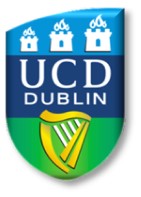 UCD is required to verify the identity of a person making a data subject access request. What identification is required will vary case-by-case. UCD’s Data Subject Access Request Administrative Officer will inform you of  what will be needed in your specific circumstances.Please note that while this request does not normally incur a charge, a request of particular complexity or volume may result in a fee.Section A - please complete this section:Full Name...................................................................................................................... If you are a current or former student, please give:Student number............................................................................................................ If you are a current or former staff member, please give:UCD School or Unit........................................................................................................If neither a student nor a member of staff, please indicate below your relationship with theUniversity, including dates:................................................................................................................……………………..………….……………………………………………………………………………………………………………………………………………….Postal address ................................................................................................................................................................................................................................................................................Telephone…………………………………………Email address..............................................................Section B - please complete this section:I,................................................. [name] wish to have access to personal data that I believe the University holds about me as outlined below.........................................................................................................................................................................................................................................................................................................……………………………………………………………………………………………………………………………………………….………………………………………………………………………………………………………………………………………………. Signed.................................................................	Date.................................... Please return this form to: Data Subject Access Request Administrative Officer,Office of the DPO, University College Dublin, email to data.protection@ucd.ie